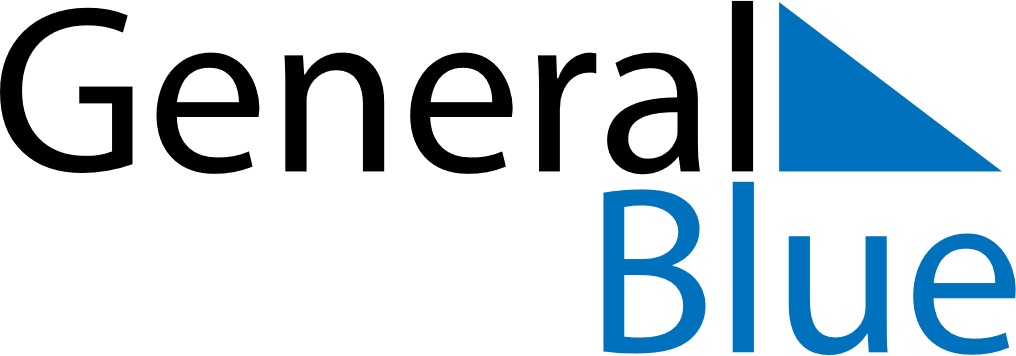 January 2022January 2022January 2022January 2022Cabo VerdeCabo VerdeCabo VerdeSundayMondayTuesdayWednesdayThursdayFridayFridaySaturday1New Year’s Day23456778910111213141415Democracy Day1617181920212122Heroes’ Day23242526272828293031